									ДР Оразец 5До Советот на докторски студии по медицинаСкопјеПредмет: Барање за формирање Комисија за оцена на докторска дисертацијаСтудент: м-р _____________________досие број _______Го молам Советот на докторски студии на студиската програма _____________________ да го разгледа ова барање за формирање Комисија за оцена на докторската дисертација со наслов __________ __________________________________________________________, работена под менторство на проф. д-р __________________________ и до Наставно-научниот совет да даде предлог на членови на Комисијата, бидејќи имам остварено 60 кредити од обуката за стекнување генерички знаења и вештини за истражување, како и објавени __ труда. Темата со наведениот наслов ми беше одобрена на седницата на наставно-научниот совет на Медицинскиот факултет одржана на ___________ година.	Со почит,   Ментор 								     Кандидат__________							_______________	Прилог: 6 примероци од дисертацијата листа на реализирани обврски и копии од __ труда 		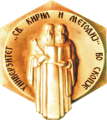 РЕПУБЛИКА МАКЕДОНИЈАУниверзитет „Св. Кирил и Методиј” -Скопје Медицински факултет 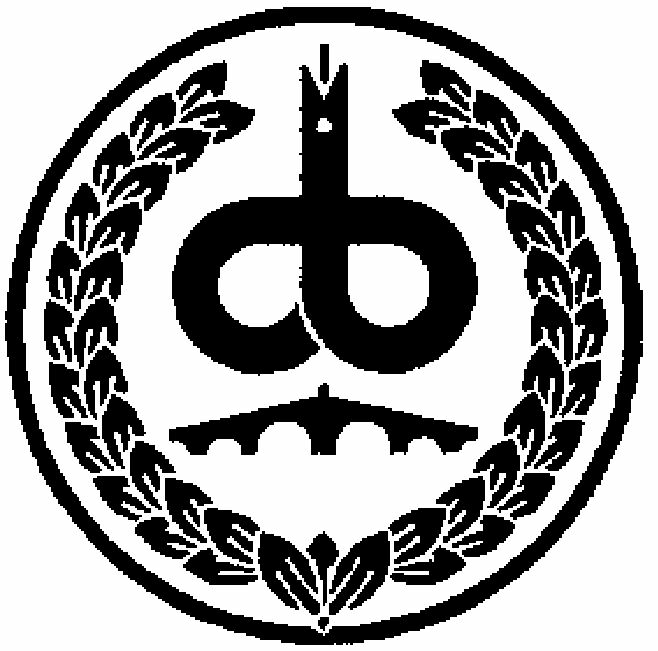 Број:0905-     /1Датум:       .20_ г.СКОПЈЕ